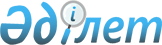 О внесении изменений в приказ Министра энергетики Республики Казахстан от 9 февраля 2016 года № 45 "Об утверждении Правил аккредитации организаций, осуществляющих экспертизу ядерной, радиационной и ядерной физической безопасности" и приказ Министра энергетики Республики Казахстан от 9 февраля 2016 года № 51 "Об утверждении Правил конструкций транспортных упаковочных комплектов"Приказ Министра энергетики Республики Казахстан от 19 января 2021 года № 14. Зарегистрирован в Министерстве юстиции Республики Казахстан 25 января 2021 года № 22107
      ПРИКАЗЫВАЮ:
      1. Внести в приказ Министра энергетики Республики Казахстан от 9 февраля 2016 года № 45 "Об утверждении Правил аккредитации организаций, осуществляющих экспертизу ядерной, радиационной и ядерной физической безопасности" (зарегистрирован в Реестре государственной регистрации нормативных правовых актов за № 13538, опубликован 13 апреля 2016 года в информационно-правовой системе "Әділет") следующее изменение:
      Правила аккредитации организаций, осуществляющих экспертизу ядерной, радиационной и ядерной физической безопасности, утвержденные указанным приказом, изложить в новой редакции согласно приложению 1 к настоящему приказу.
      2. Внести в приказ Министра энергетики Республики Казахстан от 9 февраля 2016 года № 51 "Об утверждении Правил конструкций транспортных упаковочных комплектов" (зарегистрирован в Реестре государственной регистрации нормативных правовых актов за № 13549, опубликован 15 апреля 2016 года в информационно-правовой системе "Әділет") следующее изменение:
      Правила конструкций транспортных упаковочных комплектов, утвержденные указанным приказом, изложить в новой редакции согласно приложению 2 к настоящему приказу.
      3. Комитету атомного и энергетического надзора и контроля Министерства энергетики Республики Казахстан в установленном законодательством Республики Казахстан порядке обеспечить:
      1) государственную регистрацию настоящего приказа в Министерстве юстиции Республики Казахстан;
      2) размещение настоящего приказа на интернет-ресурсе Министерства энергетики Республики Казахстан;
      3) в течение десяти рабочих дней после государственной регистрации настоящего приказа в Министерстве юстиции Республики Казахстан представление в Департамент юридической службы Министерства энергетики Республики Казахстан сведений об исполнении мероприятий, предусмотренных подпунктами 1) и 2) настоящего пункта.
      4. Контроль за исполнением настоящего приказа возложить на курирующего вице-министра энергетики Республики Казахстан.
      5. Настоящий приказ вводится в действие по истечении двадцати одного календарного дня после дня его первого официального опубликования.
      "СОГЛАСОВАН"
Министерство индустрии и инфраструктурного
развития Республики Казахстан
      "СОГЛАСОВАН" 
Министерство национальной 
экономики Республики Казахстан
      "СОГЛАСОВАН" 
Министерство цифрового 
развития, инноваций и 
аэрокосмической промышленности 
Республики Казахстан
      "СОГЛАСОВАН"
Министерство внутренних дел
Республики Казахстан Правила аккредитации организаций, осуществляющих экспертизуядерной, радиационной и ядерной физической безопасности Глава 1. Общие положения
      1. Настоящие Правила аккредитации организаций, осуществляющих экспертизу ядерной, радиационной и ядерной физической безопасности (далее – Правила) разработаны в соответствии с подпунктом 1) статьи 10 Закона Республики Казахстан от 15 апреля 2013 года "О государственных услугах" (далее – Закон о государственных услугах), подпунктом 4) пункта 1 статьи 12 Закона Республики Казахстан от 16 мая 2014 года "О разрешениях и уведомлениях", подпунктом 10) статьи 6 Закона Республики Казахстан от 12 января 2016 года "Об использовании атомной энергии" (далее – Закон) и определяют порядок оказания государственной услуги "Аккредитация организаций, осуществляющих экспертизу ядерной, радиационной и ядерной физической безопасности" (далее – Государственная услуга).
      2. В настоящих Правилах используются следующие понятия:
      1) уполномоченный орган в области использования атомной энергии – центральный исполнительный орган, осуществляющий руководство в области использования атомной энергии;
      2) аккредитация организаций, осуществляющих экспертизу ядерной, радиационной и ядерной физической безопасности – процедура официального признания уполномоченным органом в области использования атомной энергии компетентности организации осуществлять экспертизу ядерной, радиационной и ядерной физической безопасности.
      3. Уполномоченный орган в области использования атомной энергии (далее – Услугодатель) проводит аккредитацию организаций, осуществляющих экспертизу ядерной, радиационной и ядерной физической безопасности и ведет реестр аккредитованных организаций, осуществляющих экспертизу ядерной, радиационной и ядерной физической безопасности, который размещается на интернет-ресурсе Услугодателя, а также его ведомства.
      4. В соответствии с пунктом 3 статьи 26 Закона, организация, осуществляющая экспертизу ядерной, радиационной и ядерной физической безопасности, должна иметь:
      1) не менее пяти лет практического опыта работы в области аккредитации или деятельности, непосредственно связанной с областью аккредитации;
      2) квалифицированный персонал, способный обеспечить выполнение работ в соответствующей области аккредитации; 
      3) программно-технические средства и (или) методики расчетов для выполнения заявляемых видов работ.  Глава 2. Порядок аккредитации организаций, осуществляющих экспертизу ядерной, радиационной и ядерной физической безопасности
      5. Для получения Государственной услуги юридическое лицо (далее – Услугополучатель) посредством веб-портала "электронного правительства" www.egov.kz (далее – Портал) представляет следующие документы:
      заявление по форме, согласно приложению 1 к настоящим Правилам в электронном виде;
      электронные копии документов, подтверждающие наличие не менее пяти лет практического опыта работы в области аккредитации или деятельности, непосредственно связанной с областью аккредитации;
      электронные копии документов, подтверждающие квалификацию персонала в соответствующей области аккредитации (дипломы по специальности, соответствующей области аккредитации, при наличии сертификаты, свидетельства, удостоверения, подтверждающие квалификацию и прохождение теоретической и практической подготовки в соответствующей области аккредитации);
      электронные копии программно-технических средств и (или) методики расчетов для выполнения заявляемых видов работ.
      К программно-техническим средствам относятся программные обеспечения электронно-вычислительных машин, которые позволяют ввести исходные данные и формулы для получения результатов, требуемых для обоснования ядерной, радиационной и ядерной физической безопасности.
      Сведения о государственной регистрации (перерегистрации) юридического лица Услугодатель получает из соответствующих государственных информационных систем через шлюз "электронного правительства".
      При подаче Услугополучателем всех необходимых документов посредством Портала – через "личный кабинет" Услугополучателя, отображается статус о принятии запроса для оказания Государственной услуги с указанием даты получения результата оказания Государственной услуги.
      Перечень основных требований к оказанию Государственной услуги, включающий характеристики процесса, форму, содержание и результат оказания, а также иные сведения с учетом особенностей предоставления Государственной услуги приведены в стандарте государственной услуги "Аккредитация организаций, осуществляющих экспертизу ядерной, радиационной и ядерной физической безопасности" согласно приложению 2 к настоящим Правилам.
      6. Сотрудник канцелярии Услугодателя в день поступления документов осуществляет их прием, регистрацию и передает его на рассмотрение управлению ядерной и радиационной безопасности Услугодателя.
      Ответственный исполнитель управления ядерной и радиационной безопасности Услугодателя в течение 2 (двух) рабочих дней с момента регистрации заявления Услугополучателя, проверяет полноту и сроки действия представленных документов.
      В случае представления Услугополучателем неполного пакета документов и (или) документов с истекшим сроком действия ответственный исполнитель управления ядерной и радиационной безопасности Услугодателя в течение срока, указанного в части второй настоящего пункта, готовит и направляет Услугополучателю мотивированный отказ в дальнейшем рассмотрении заявления по форме, согласно приложению 3 к настоящим Правилам.
      Мотивированный отказ в дальнейшем рассмотрении заявления, подписанный электронной цифровой подписью руководителя Услугодателя, направляется посредством Портала в "личный кабинет" Услугополучателя.
      В случае представления Услугополучателем полного пакета документов и отсутствия документов с истекшим сроком действия ответственный исполнитель управления ядерной и радиационной безопасности Услугодателя в течение срока, указанного в части второй настоящего пункта, направляет пакет документов в управление ядерной физической безопасности и технической кооперации Услугодателя для рассмотрения их на соответствие требованиям настоящих Правил.
      В течение 14 (четырнадцати) рабочих дней работник управления ядерной физической безопасности и технической кооперации, и ответственный исполнитель ядерной и радиационной безопасности Услугодателя в порядке очереди готовят заключения о соответствии или несоответствии Услугополучателя требованиям настоящих Правил, после чего вносит на согласование руководителям указанных управлений Услугодателя.
      Ответственный исполнитель управления ядерной и радиационной безопасности Услугодателя на основании представленных заключений в течение 4 (четырех) рабочих дней:
      в случае наличия во всех представленных заключениях вывода о соответствии представленных документов оформляет свидетельство об аккредитации организации, осуществляющей экспертизу ядерной, радиационной и ядерной физической безопасности по форме, согласно приложению 4 к настоящим Правилам;
      подготавливает и направляет Услугополучателю мотивированный отказ в оказании Государственной услуги по форме, согласно приложению 3 к настоящим Правилам по основаниям, предусмотренным в пункте 7 настоящих Правил.
      Мотивированный отказ в оказании Государственной услуги, подписанный электронной цифровой подписью руководителя Услугодателя, направляется посредством Портала в "личный кабинет" Услугополучателя по форме, согласно приложению 3 к настоящим Правилам.
      7. Отказ в оказании Государственной услуги осуществляется по следующим основаниям:
      1) наличие в представленных документах недостоверной информации;
      2) несоответствие представленных документов требованиям, установленным настоящими Правилами;
      3) несоответствие квалификации персонала Услугополучателя заявленной области аккредитации;
      4) несоответствие методик расчета и программных средств заявленной области аккредитации;
      5) наличие решения суда о запрете на занятие деятельностью по заявленному виду.
      8. Услугодатель обеспечивает внесение данных о стадии оказания Государственной услуги в информационную систему мониторинга оказания государственных услуг.
      При оказании Государственной услуги посредством государственной информационной системы разрешений и уведомлений данные о стадии оказания Государственной услуги поступают в автоматическом режиме в информационную систему мониторинга оказания государственных услуг. Глава 3. Порядок обжалования результатов аккредитации организаций, осуществляющих экспертизу ядерной, радиационной и ядерной физической безопасности
      9. Жалоба на решение, действия (бездействия) работников Услугодателя подается на имя руководителя Услугодателя и (или) в уполномоченный орган по оценке и контролю за качеством оказания государственных услуг в соответствии с Законом Республики Казахстан от 12 января 2007 года "О порядке рассмотрения обращений физических и юридических лиц" и Законом о государственных услугах.
      Жалоба Услугополучателя, поступившая в адрес Услугодателя, в соответствии с пунктом 2 статьи 25 Закона о государственных услугах подлежит рассмотрению в течение 5 (пяти) рабочих дней со дня ее регистрации.
      Жалоба Услугополучателя, поступившая в адрес уполномоченного органа по оценке и контролю за качеством оказания государственных услуг, в соответствии с пунктом 2 статьи 25 Закона о государственных услугах подлежит рассмотрению в течение 15 (пятнадцати) рабочих дней со дня ее регистрации.
      10. В случаях несогласия с результатами решения Услугодателя Услугополучатель обращается в суд в соответствии с подпунктом 6) статьи 4 Закона о государственных услугах.                                Заявление
      Прошу провести аккредитацию  
_____________________________________________________________________________   
             (наименование юридического лица) для осуществления  
_____________________________________________________________________________  
                   (вид работ в области аккредитации) по виду (-ам)  
безопасности________________________________________________________________ 
К заявлению прилагаются следующие документы:  
1.___________________________________________________________________________
2.__________________________________________________________________________
3.__________________________________________________________________________
4.__________________________________________________________________________
Руководитель юридического лица _______________________________________ _________
                         (фамилия, имя, отчество (при его наличии)       (подпись) 
      Дата заполнения "____" _____________ 20__года Стандарт государственной услуги "Аккредитация организаций, осуществляющих экспертизу ядерной, радиационной и ядерной физической безопасности"        Свидетельство об аккредитации организации, осуществляющей экспертизу 
             ядерной, радиационной и ядерной физической безопасности
      В соответствии со статьей 26 Закона Республики Казахстан от 12 января 2016 года  
"Об использовании атомной энергии" 
________________________________________________________________________________
       (наименование юридического лица) аккредитуется для осуществления 
_______________________________________________________________________________  
       (вид работ в области аккредитации) по виду (-ам) безопасности 
______________________________________________________________________________ с 
применением ___________________________________________________________________  
                   (методика (-и) расчетов и (или) программно-технические средства)   
Свидетельство действительно до "___"___________ 20__ года  
Руководитель ведомства уполномоченного органа в области использования атомной  энергии или его заместитель  
______________________________________________________________ ______________   
                   (фамилия, имя, отчество (при его наличии)             (подпись)
      Серия ______№ _______________  
      Дата выдачи: Правила утверждения конструкций транспортных упаковочных комплектов Глава 1. Общие положения
      1. Настоящие Правила утверждения конструкций транспортных упаковочных комплектов (далее – Правила) разработаны в соответствии с подпунктом 1) статьи 10  Закона Республики Казахстан от 15 апреля 2013 года "О государственных услугах" (далее – Закон о государственных услугах), подпунктом 4) пункта 1 статьи 12 Закона Республики Казахстан от 16 мая 2014 года "О разрешениях и уведомлениях", подпунктом 27) статьи 6 Закона Республики Казахстан от 12 января 2016 года "Об использовании атомной энергии" и определяют порядок утверждения конструкций транспортных упаковочных комплектов. Глава 2. Порядок утверждения конструкций транспортных упаковочных комплектов
      2. Утверждение конструкций транспортных упаковочных комплектов, а также распространение действия сертификатов-разрешений на них, утвержденных уполномоченными органами других стран, на территории Республики Казахстан является государственной услугой (далее – Государственная услуга) и оказывается Комитетом атомного и энергетического надзора и контроля Министерства энергетики Республики Казахстан (далее – Услугодатель).
      3. Для получения Государственной услуги физическое или юридическое лицо (далее – Услугополучатель) обращается Услугодателю посредством веб-Портала "электронного правительства" www.egov.kz (далее – портал) и представляет электронные копии следующих документов:
      1) для утверждения конструкции транспортного упаковочного комплекта:
      заявку по форме, согласно приложению 1 к настоящим Правилам;
      2) для утверждения конструкции транспортного упаковочного комплекта типа B (U), типа С и для гексафторида урана предоставляется:
      подробное описание предполагаемого радиоактивного содержимого с указанием его физического и химического состава и характера излучения;
      подробное описание конструкции транспортного упаковочного комплекта, включая полный комплект инженерно-технической документации (чертежей), перечней используемых материалов и методов изготовления;
      акт о проведенных испытаниях и их результатах;
      инструкции по эксплуатации транспортного упаковочного комплекта и его обслуживанию во время использования;
      детальное описание конструкционных материалов системы защитной оболочки, проб, планируемых к отбору, и предлагаемых испытаний, если транспортного упаковочного комплекта рассчитан на максимальное нормальное рабочее давление, превышающее манометрическое давление, равное 100 килоПаскаль;
      обоснование любого допущения относительно характеристик топлива, сделанного при анализе безопасности, и описание любых предперевозочных измерений, требуемых в соответствии с требованиями страны происхождения, если предполагаемое радиоактивное содержимое представляет собой облученное топливо;
      описание любых специальных условий укладки, необходимых для безопасного отвода тепла от транспортного упаковочного комплекта с учетом использования различных видов транспорта и типа перевозочного средства или грузового контейнера;
      пригодное для воспроизведения графическое изображение размером не более 21х30 сантиметров, иллюстрирующее компоновку транспортного упаковочного комплекта;
      результаты экспертизы ядерной, радиационной и ядерной физической безопасности транспортного упаковочного комплекта;
      3) для утверждения конструкции транспортного упаковочного комплекта типа В (М) помимо сведений, которые требуются в подпункте 2) настоящего пункта необходимо представить:
      сведения о любых предлагаемых дополнительных мерах эксплуатационного контроля, подлежащих применению во время перевозки, которые требуются для обеспечения безопасности упаковки или для компенсации недостатков;
      сведения о любых ограничениях в отношении вида транспорта и о любых специальных процедурах погрузки, перевозки, разгрузки или обработки груза;
      спецификацию диапазона условий внешней среды (температура, солнечная инсоляция), ожидаемых при перевозке и учтенных в конструкции;
      4) для распространения действия сертификатов-разрешений на конструкцию транспортного упаковочного комплекта, утвержденных уполномоченными органами других стран, на территории Республики Казахстан:
      заявку по форме, согласно приложению 2 к настоящим Правилам;
      учтенную копию сертификата-разрешения на конструкцию транспортного упаковочного комплекта, утвержденного уполномоченным органом другой страны;
      детальное описание программы радиационной защиты при перевозке транспортного упаковочного комплекта.
      4. Перечень основных требований к оказанию Государственной услуги, включающий характеристики процесса, форму, содержание и результат оказания, а также иные сведения с учетом особенностей предоставления Государственной услуги приведены в стандарте государственной услуги "Утверждение конструкций транспортных упаковочных комплектов, а также распространение действия сертификатов-разрешений на них, утвержденных уполномоченными органами других стран, на территории Республики Казахстан" согласно приложению 3 к настоящим Правилам.
      5. При подаче Услугополучателем всех необходимых документов посредством Портала – через "личный кабинет" Услугополучателя отображается статус о принятии запроса для оказания Государственной услуги с указанием даты получения результата оказания Государственной услуги.
      Услугодатель в день поступления документов осуществляет их прием, регистрацию и передает его на исполнение ответственному структурному подразделению Услугодателя.
      В случае представления Услугополучателем через Портал неполного пакета документов и (или) документов с истекшим сроком действия, ответственное структурное подразделение Услугодателя в течение 2 (двух) рабочих дней с момента регистрации заявки Услугополучателя, направляет в форме электронного документа в "личный кабинет" Услугополучателя мотивированный отказ в дальнейшем рассмотрении заявки, подписанный электронной цифровой подписью уполномоченного лица Услугодателя по форме, согласно приложению 4 к настоящим Правилам.
      В случае представления Услугополучателем полного пакета документов и отсутствия документов с истекшим сроком действия сотрудник ответственного структурного подразделения Услугодателя в течение 20 (двадцати) рабочих дней рассматривает представленные документы на соответствие требованиям, установленным настоящими Правилами.
      В случае соответствия представленных документов требованиям, установленным настоящими Правилами, сотрудник ответственного структурного подразделения Услугодателя готовит решение об утверждении конструкции транспортного упаковочного комплекта согласно приложению 5 к настоящим Правилам или о распространении действия сертификатов-разрешений, согласно приложению 6 к настоящим Правилам либо направляет Услугополучателю мотивированный отказ в оказании Государственной услуги по форме, согласно приложению 4 к настоящим Правилам и по основаниям, предусмотренным в пункте 7 настоящих Правил.
      6. Решение Услугодателя об утверждении конструкции транспортного упаковочного комплекта действует сроком не более 5 (пяти) лет.
      Решение Услугодателя о распространении действия сертификатов-разрешений действует на срок, обозначенный в оригинале сертификата-разрешения.
      7. Отказ в оказании Государственной услуги осуществляется по следующим основаниям:
      1) установление недостоверности документов, представленных Услугополучателем для получения Государственной услуги, и (или) данных (сведений), содержащихся в них;
      2) несоответствие Услугополучателя и (или) представленных материалов, объектов, данных и сведений, необходимых для оказания Государственной услуги, требованиям, установленным настоящими Правилами;
      3) в отношении Услугополучателя имеется вступившее в законную силу решение (приговор) суда о запрещении деятельности или отдельных видов деятельности, требующих получения определенной государственной услуги;
      4) в отношении Услугополучателя имеется вступившее в законную силу решение суда, на основании которого Услугополучатель лишен специального права, связанного с получением Государственной услуги.
      8. Услугодатель обеспечивает внесение данных о стадии оказания Государственной услуги в информационную систему мониторинга оказания государственных услуг.
      При оказании Государственной услуги посредством государственной информационной системы разрешений и уведомлений данные о стадии оказания Государственной услуги поступают в автоматическом режиме в информационную систему мониторинга оказания государственных услуг. Глава 3. Порядок обжалования решений, действий (бездействий) услугодателя и (или) его должностных лиц по вопросам оказания государственной услуги
      9. Жалоба на решение, действия (бездействия) работников Услугодателя подается на имя руководителя Услугодателя и (или) в уполномоченный орган по оценке и контролю за качеством оказания государственных услуг в соответствии с Законом Республики Казахстан от 12 января 2007 года "О порядке рассмотрения обращений физических и юридических лиц" и Законом о государственных услугах.
      Жалоба Услугополучателя, поступившая в адрес Услугодателя, в соответствии с пунктом 2 статьи 25 Закона о государственных услугах подлежит рассмотрению в течение 5 (пяти) рабочих дней со дня ее регистрации.
      Жалоба Услугополучателя, поступившая в адрес уполномоченного органа по оценке и контролю за качеством оказания государственных услуг, в соответствии с пунктом 2 статьи 25 Закона о государственных услугах подлежит рассмотрению в течение 15 (пятнадцати) рабочих дней со дня ее регистрации.
      10. В случаях несогласия с результатами решения Услугодателя Услугополучатель обращается в суд в соответствии с подпунктом 6) статьи 4 Закона о государственных услугах.                                      Заявка
      Прошу Вас утвердить конструкцию транспортного упаковочного комплекта  
_______________________________________________________________________________
                         (полное наименование).  
Адрес физического лица /юридического лица 
__________________________________________________________________________  
Телефон, факс, электронная почта  
__________________________________________________________________________ 
__________________________________________________________________________
      К настоящей заявке прилагаются следующие документы:  
1. _____________________________________________________________ 
 2. _____________________________________________________________  
3. _____________________________________________________________  
Дата заполнения "___" ____________ 20__ года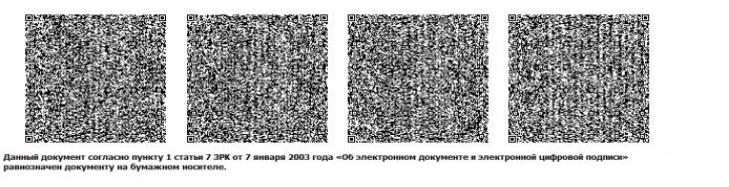                                       Заявка
      Прошу Вас распространить действие сертификата-разрешения, выданного  
______________________ (указывается, орган выдавший сертификат-разрешение)  
на территорию Республики Казахстан сроком до "___" ____________ 20__ года.  
Адрес физического лица /юридического лица  
_____________________________________________________________________ 
_____________________________________________________________________  
Телефон, факс, электронная почта  
_____________________________________________________________________ 
_____________________________________________________________________
      К настоящей заявке прилагаются следующие документы:  
1. _____________________________________________________________  
2. _____________________________________________________________  
3. _____________________________________________________________  
Дата заполнения "___" ____________ 20__ года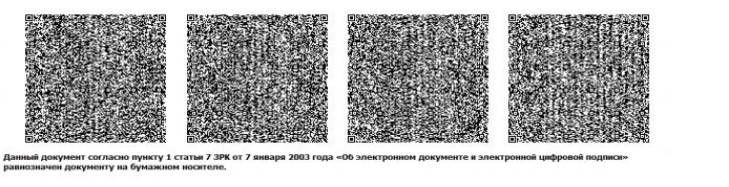  Стандарт государственной услуги "Утверждение конструкций транспортных упаковочных комплектов, а также распространение действия сертификатов-разрешений на них, утвержденных уполномоченными органами других стран, на территории Республики Казахстан"
					© 2012. РГП на ПХВ «Институт законодательства и правовой информации Республики Казахстан» Министерства юстиции Республики Казахстан
				
      Министр энергетики  
Республики Казахстан 

Н. Ногаев
Приложение 1 к приказу
Министра энергетики
Республики Казахстан
от 19 января 2021 года № 14Утверждены приказом 
Министра энергетики
Республики Казахстан
от 9 февраля 2016 года № 45Приложение 1 к Правилам 
аккредитации организаций,
осуществляющих экспертизу 
ядерной, радиационной и 
ядерной физической безопасностиФормаКому:_______________________
(фамилия, имя, отчество
____________________________
(при его наличии), должность
___________________________
руководителя уполномоченного
____________________________
органа)
От:_________________________
(фамилия, имя, отчество
____________________________
(при его наличии), должность
____________________________
руководителя юридического лица
Реквизиты:__________________
(бизнес-идентификационный
____________________________
номер, адрес,
____________________________
контактный телефон)Приложение 2 к Правилам 
аккредитации организаций,
осуществляющих экспертизу 
ядерной, радиационной и 
ядерной физической безопасности
1.
Наименование Услугодателя
Комитет атомного и энергетического надзора и контроля Министерства энергетики Республики Казахстан (далее – Услугодатель).
2.
Способы предоставления государственной услуги (каналы доступа) 
 Веб-портал "электронного правительства": www.egov.kz (далее – Портал).
3.
Срок оказания государственной услуги
20 (двадцать) рабочих дней. 
4.
Форма оказания Государственной услуги
Электронная (полностью автоматизированная). 
5.
Результат оказания государственной услуги
Свидетельство об аккредитации организации, осуществляющей экспертизу ядерной, радиационной и ядерной физической безопасности либо мотивированный отказ в оказании Государственной услуги.

Срок действия свидетельства об аккредитации организации, осуществляющей экспертизу ядерной, радиационной и ядерной физической безопасности составляет три года.

Форма предоставления результата оказания Государственной услуги: электронная.
6.
Размер оплаты, взимаемой с Услугополучателя при оказании государственной услуги, и способы ее взимания в случаях, предусмотренных законодательством Республики Казахстан
Государственная услуга оказывается бесплатно юридическим лицам.
7.
График работы
1) Услугодателя – с понедельника по пятницу с 9.00 до 18.30 часов, с перерывом на обед с 13.00 до 14.30 часов, кроме выходных и праздничных дней;

2) Портала – круглосуточно, за исключением перерывов, связанных с проведением технических работ (при обращении Услугополучателя после окончания рабочего времени, в выходные и праздничные дни, прием заявки и документов, выдача результатов оказания Государственной услуги осуществляется следующим рабочим днем).
8.
Перечень документов, необходимых для оказания Государственной услуги
1) заявление в электронном виде;

2) электронные копии документов, подтверждающие наличие не менее пяти лет практического опыта работы в области аккредитации или деятельности, непосредственно связанной с областью аккредитации;

3) электронные копии документов, подтверждающие квалификацию персонала в соответствующей области аккредитации (дипломы по специальности, соответствующей области аккредитации, при наличии сертификаты, свидетельства, удостоверения, подтверждающие квалификацию и прохождение теоретической и практической подготовки в соответствующей области аккредитации);

4) электронные копии программно-технических средств и (или) методики расчетов для выполнения заявляемых видов работ.
9.
Основания для отказа в оказании Государственной услуги, установленные законодательством Республики Казахстан
1) наличие в представленных документах недостоверной информации;

2) несоответствие представленных документов требованиям, установленным Правилами аккредитации организаций, осуществляющих экспертизу ядерной, радиационной и ядерной физической безопасности, утвержденными приказом Министра энергетики Республики Казахстан от 9 февраля 2016 года № 45 (зарегистрирован в Реестре государственной регистрации нормативных правовых актов за № 13538);

3) несоответствие квалификации персонала Услугополучателя заявленной области аккредитации;

4) несоответствие методик расчета и программных средств заявленной области аккредитации;

5) наличие решения суда о запрете на занятие деятельностью по заявленному виду.
10.
Иные требования с учетом особенностей оказания Государственной услуги, 

в том числе оказываемой в электронной форме
1) адреса мест оказания Государственной услуги размещены на:

единой платформе интернет-ресурсов государственных органов – www.gov.kz, в разделе "Министерство энергетики" в подразделе "Услуги";

Портале;

2) Услугополучатель имеет возможность получения Государственной услуги в электронной форме посредством Портала при условии наличия электронной цифровой подписи;

3) Услугополучатель имеет возможность получения информации о порядке и статусе оказания Государственной услуги в режиме удаленного доступа посредством "личного кабинета" Портала, а также Единого контакт-центра;

4) при оказании государственной услуги посредством Портала доступна версия для слабовидящих;

5) контактные телефоны справочных служб по вопросам оказания Государственной услуги указаны на единой платформе интернет-ресурсов государственных органов – www.gov.kz, в разделе "Министерство энергетики" в подразделе "Услуги". Единый контакт-центр по вопросам оказания государственных услуг: 1414, 8-800-080-7777.Приложение 3 к Правилам 
аккредитации организаций,
осуществляющих экспертизу 
ядерной, радиационной и 
ядерной физической безопасностиФорма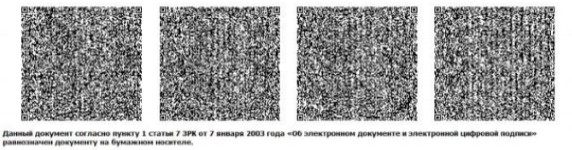 Приложение 4 к Правилам 
аккредитации организаций,
осуществляющих экспертизу 
ядерной, радиационной и 
ядерной физической безопасностиФорма
[Наименование УО на государственном языке)] 
реквизиты УО на государственном языке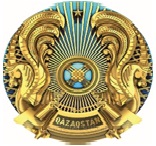 
[Наименование УО (на русском языке)]
реквизиты УО на русском языкеПриложение 2 к приказу
Министра энергетики
Республики Казахстан
от 19 января 2021 года № 14Утверждены приказом 
Министра энергетики
Республики Казахстан
от 9 февраля 2016 года № 51Приложение 1
к Правилам утверждения 
конструкций транспортных 
упаковочных комплектовФормаКому ___________________________
(наименование Услугодателя)
От кого ________________________
(фамилия, имя, отчество (при 
его наличии) физического лица 
/наименование юридического лица)Приложение 2
к Правилам утверждения 
конструкций транспортных 
упаковочных комплектовФормаКому __________________________
(наименование Услугодателя)
От кого ______________________(фамилия, имя, отчество (при 
его наличии) физического лица 
/наименование юридического лица)Приложение 3
к Правилам утверждения 
конструкций транспортных 
упаковочных комплектов
1.
Наименование Услугодателя
Комитет атомного и энергетического надзора и контроля Министерства энергетики Республики Казахстан (далее – Услугодатель).
2.
Способы предоставления Государственной услуги
Веб-Портал "электронного правительства" www.egov.kz (далее – Портал).
3.
Срок оказания государственной услуги
20 (двадцать) рабочих дней.
4.
Форма оказания государственной услуги
Электронная (полностью автоматизированная).
5.
Результат оказания государственной услуги
Приказ Услугодателя об утверждении конструкции транспортных упаковочных комплектов или о распространении действия сертификатов-разрешений на них, утвержденных уполномоченными органами других стран, на территории Республики Казахстан, либо мотивированный отказ в оказании Государственной услуги.

Форма предоставления результата об оказании Государственной услуги: электронная.
6.
Размер платы, взимаемой с Услугополучателя при оказании государственной услуги, и способы ее взимания в случаях, предусмотренных законодательством Республики Казахстан
Государственная услуга оказывается бесплатно физическим и юридическим лицам (далее – Услугополучатель).
7.
График работы
1) Услугодателя – с понедельника по пятницу с 9.00 до 18.30 часов, с перерывом на обед с 13.00 до 14.30 часов, кроме выходных и праздничных дней;

2) Портала – круглосуточно, за исключением перерывов, связанных с проведением технических работ (при обращении Услугополучателя после окончания рабочего времени, в выходные и праздничные дни, прием заявки и документов, выдача результатов оказания Государственной услуги осуществляется следующим рабочим днем).
8.
Перечень документов, необходимых для оказания государственной услуги
1) для утверждения конструкции транспортного упаковочного комплекта: 

заявка;

2) для утверждения конструкции транспортного упаковочного комплекта типа B (U), типа С и для гексафторида урана предоставляется электронные копии следующих документов:

подробное описание предполагаемого радиоактивного содержимого с указанием его физического и химического состава и характера излучения;

подробное описание конструкции транспортного упаковочного комплекта, включая полный комплект инженерно-технической документации (чертежей), перечней используемых материалов и методов изготовления;

акт о проведенных испытаниях и их результатах;

инструкции по эксплуатации транспортного упаковочного комплекта и его обслуживанию во время использования;

детальное описание конструкционных материалов системы защитной оболочки, проб, планируемых к отбору, и предлагаемых испытаний, если транспортного упаковочного комплекта рассчитан на максимальное нормальное рабочее давление, превышающее манометрическое давление, равное 100 килоПаскаль;

обоснование любого допущения относительно характеристик топлива, сделанного при анализе безопасности, и описание любых предперевозочных измерений, требуемых в соответствии с требованиями страны происхождения, если предполагаемое радиоактивное содержимое представляет собой облученное топливо;

описание любых специальных условий укладки, необходимых для безопасного отвода тепла от транспортного упаковочного комплекта с учетом использования различных видов транспорта и типа перевозочного средства или грузового контейнера;

пригодное для воспроизведения графическое изображение размером не более 21х30 сантиметров, иллюстрирующее компоновку транспортного упаковочного комплекта;

результаты экспертизы ядерной, радиационной и ядерной физической безопасности транспортного упаковочного комплекта;

3) для утверждения конструкции транспортного упаковочного комплекта типа В (М) помимо сведений, которые требуются в подпункте 2) настоящего пункта необходимо представить:

сведения о любых предлагаемых дополнительных мерах эксплуатационного контроля, подлежащих применению во время перевозки, которые требуются для обеспечения безопасности упаковки или для компенсации недостатков;

сведения о любых ограничениях в отношении вида транспорта и о любых специальных процедурах погрузки, перевозки, разгрузки или обработки груза;

спецификацию диапазона условий внешней среды (температура, солнечная инсоляция), ожидаемых при перевозке и учтенных в конструкции;

4) для распространения действия сертификатов-разрешений на конструкцию транспортного упаковочного комплекта, утвержденных уполномоченными органами других стран, на территории Республики Казахстан:

заявка;

учтенную копию сертификата-разрешения на конструкцию транспортного упаковочного комплекта, утвержденного уполномоченным органом другой страны;

детальное описание программы радиационной защиты при перевозке транспортного упаковочного комплекта.
9.
Основания для отказа в оказании государственной услуги, установленные законами Республики Казахстан
1) установление недостоверности документов, представленных Услугополучателем для получения Государственной услуги, и (или) данных (сведений), содержащихся в них;

2) несоответствие Услугополучателя и (или) представленных материалов, объектов, данных и сведений, необходимых для оказания Государственной услуги, требованиям, установленным Правилами утверждения конструкций транспортных упаковочных комплектов, утвержденными приказом Министра энергетики Республики Казахстан от 9 февраля 2016 года № 51 (зарегистрирован в Реестре государственной регистрации нормативных правовых актов за №13549);

3) в отношении Услугополучателя имеется вступившее в законную силу решение (приговор) суда о запрещении деятельности или отдельных видов деятельности, требующих получения определенной государственной услуги;

4) в отношении Услугополучателя имеется вступившее в законную силу решение суда, на основании которого Услугополучатель лишен специального права, связанного с получением Государственной услуги.
10.
Иные требования с учетом особенностей оказания государственной услуги
1) адреса мест оказания Государственной услуги размещены на:

единой платформе интернет-ресурсов государственных органов – www.gov.kz, в разделе "Министерство энергетики" в подразделе "Услуги";

Портале;

2) Услугополучатель имеет возможность получения государственной услуги в электронной форме посредством Портала при условии наличия электронной цифровой подписи;

3) Услугополучатель имеет возможность получения информации о порядке и статусе оказания Государственной услуги в режиме удаленного доступа посредством "личного кабинета" Портала, а также Единого контакт-центра;

4) при оказании Государственной услуги посредством Портала доступна версия для слабовидящих;

5) контактные телефоны справочных служб по вопросам оказания Государственной услуги указаны на единой платформе интернет-ресурсов государственных органов – www.gov.kz, в разделе "Министерство энергетики" в подразделе "Услуги". Единый контакт-центр по вопросам оказания государственных услуг: 1414, 8-800-080-7777.Приложение 4
к Правилам утверждения 
конструкций транспортных 
упаковочных комплектовФорма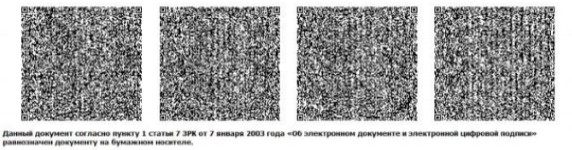 Приложение 5
к Правилам утверждения 
конструкций транспортных 
упаковочных комплектовФорма

Об утверждении конструкции транспортных упаковочных комплектов

[Текст приказа на рус]

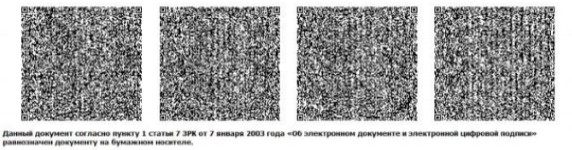 Приложение 6
к Правилам утверждения 
конструкций транспортных 
упаковочных комплектовФорма
О распространении действия  
 сертификатов-разрешений,  
утвержденных уполномоченными   
органами других стран,   
на территории Республики Казахстан

С целью обеспечения ядерной и радиационной безопасности при перевозке ядерных материалов по территории Республики Казахстан в соответствии с подпунктом 27) статьи 6 Закона Республики Казахстан от 12 января 2016 года "Об использовании атомной энергии" ПРИКАЗЫВАЮ:

1. ____________________________________________________________

2. Настоящий приказ вступает в силу со дня его подписания.

Основание: ______________________________________________________

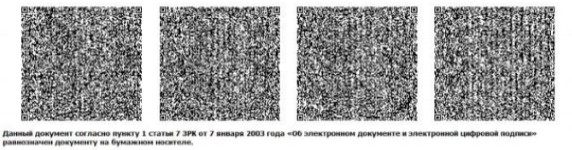 